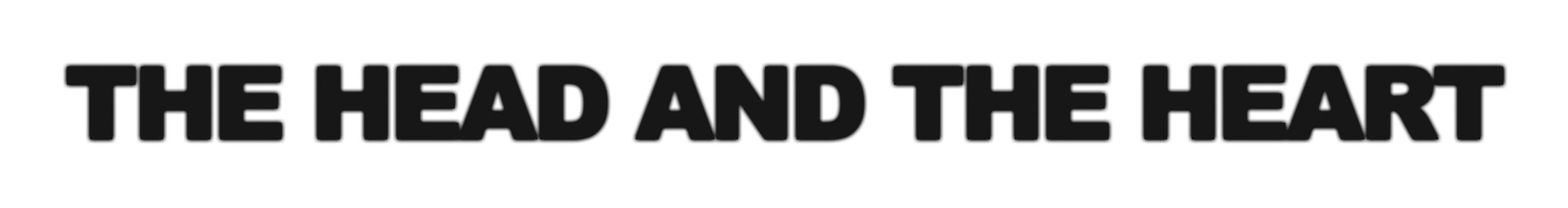 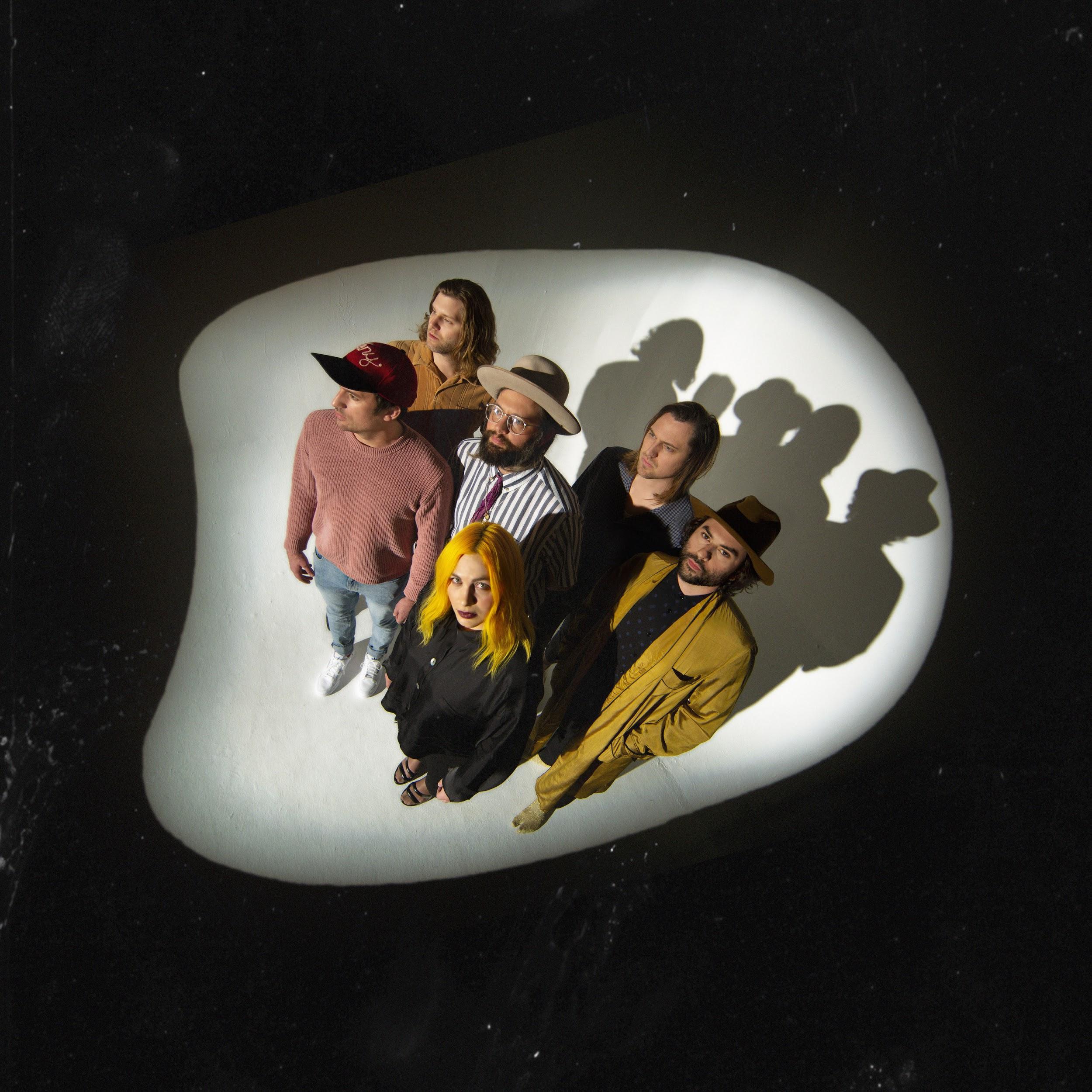 Photo Credit: Alex CurrieTHE HEAD AND THE HEART ANNOUNCE NEW ALBUM  LIVING MIRAGE OUT MAY 17TH New Track “Missed Connection” Available To Download And StreamAlbum Available To Pre-Order NowAnnounce Special Livestream Performance From Intimate Los Angeles Show March 14, 2019 – (Los Angeles, CA) - The Head And The Heart have announced their forthcoming LP,  Living Mirage, due out on May 17th on Warner Bros. Records/Reprise. “Missed Connection,” the first single from the new album, is now available to download, stream or watch the lyric video.  Pre-order Living Mirage here.  The band also announced a  special livestream performance from The Belasco in Los Angeles in the coming week.   on March 21st. Fans can tune in to the stream beginning at 8:30pm PT on The Head and The Heart and Live Nation’s Facebook pages to watch the intimate performance, hear songs from the new album for the first time, and be the first to hear another major announcement from the band about their plans for this summer and fall across North America. Early last year, The Head And The Heart came together in the Mojave Desert’s Joshua Tree where they decided to shed old skin before writing their fourth album, Living Mirage, a sweeping, artful expansion of the earthy folk rock that once defined them. This recent “rebirth, a spirit quest of sorts,” as bassist Chris Zasche describes it, came from growing pains after their last album, Signs of Light: the amicable departure of guitarist-vocalist Josiah Johnson, replaced by Matt Gervais (husband to singer-violinist Charity Rose Thielen), and the return of keyboardist Kenny Hensley. With a new beginning underway, the writing and recording process continued out of the desert, moving to Appleton, Wisconsin’s The Refuge Fox Cities, West Seattle, Omnisound in Nashville, and Barefoot Recordings in Los Angeles with the help of Tyler Johnson and Alex Salibian (Harry Styles, Sam Smith, Cam) and engineer Ryan Nasci. The result is a series of what singer Jon Russell sees as a sort of chronicle of stories and perspectives. “In my mind, the songs on this album are vignettes,” Jon says. “Like ‘Brenda’ reminds me of when you’re a teenager at a house party. You’re surrounded by noise—‘What am I doing here?’—and a ray of light comes down and you notice this person. You’re like, ‘Maybe I will stay.’ These songs feel honest.”The palpitating-choral “Missed Connection,” is a poignant snapshot of the anxiety that preceded that growth spurt. “A lot of the beats on that song are quicker, and there are high hats that were never in our music before,” drummer Tyler Williams says, attributing the new sounds to their love of pop and hip-hop production. The track began as a remembrance of how Jon met his girlfriend, until morphing into a potent metaphor for the band—which met serendipitously around an open-mic night in Seattle 10 years ago—suddenly wondering, as he recalls, “Is it all going to work?”Living Mirage lives up to its title, a shapeshifting fever dream of unease, angst, and ultimately hope. “This is literally the most work we’ve ever done on an album,” the band’s Jon Russell remarks, proudly.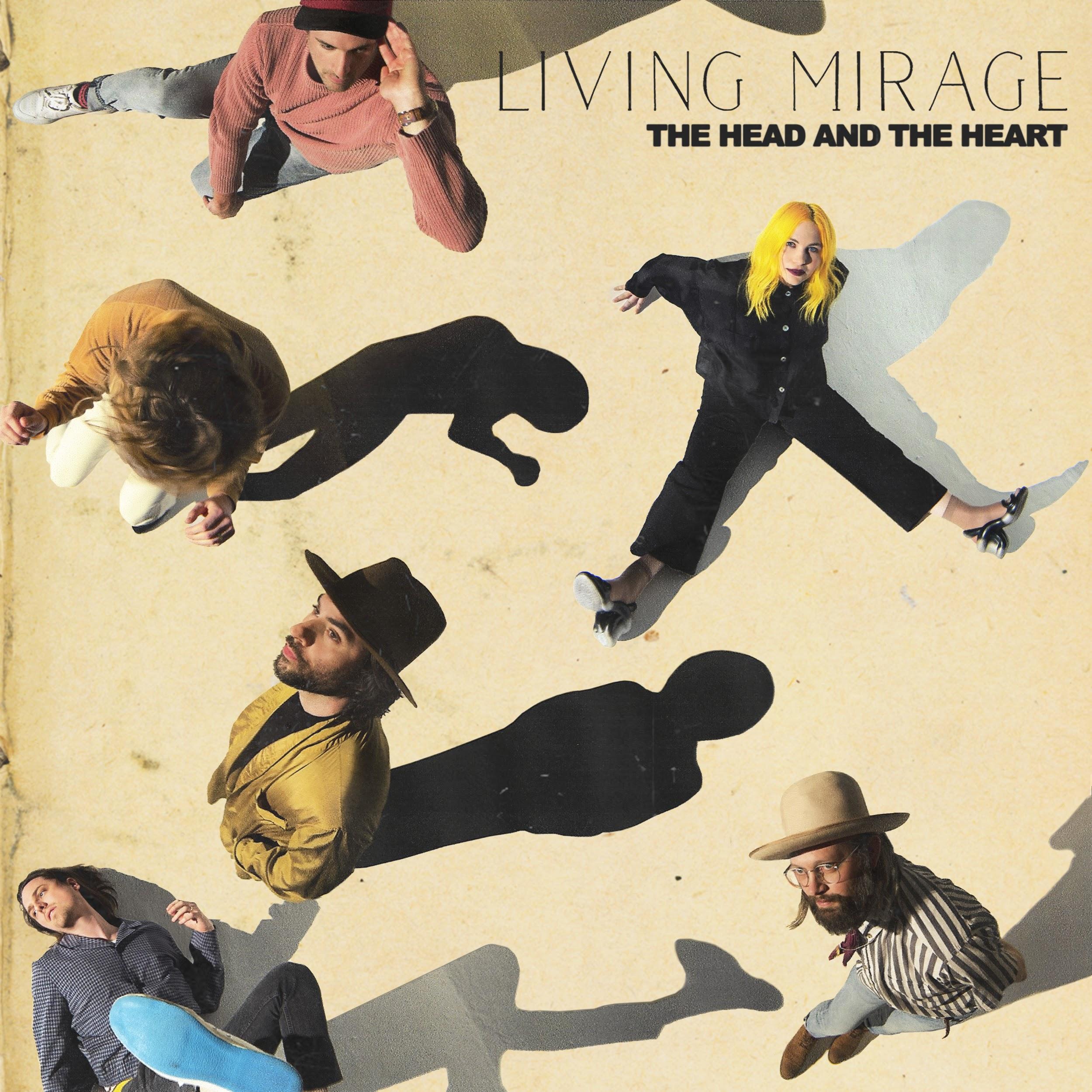 Living Mirage Tracklisting:01. See You Through My Eyes02. Missed Connection03. People Need a Melody04. Honeybee05. Brenda06. Running Through Hell07. Against The Wall08. Saving Grace09. I Found Out10. Living Mirage11. Glory of MusicLiving Mirage“Missed Connection” “Missed Connection” Lyric VideoWebsite / Facebook / Twitter / Instagram / Youtube / Soundcloud